                               Новости образования № 21До встречи на VII Евразийском экономическом форуме молодежи!21-23 апреля на площадке Уральского государственного экономического университета прошли финальные мероприятия VI Евразийского экономического форума молодежи «Диалог цивилизаций: мир без войны». Тысячи участников из всех регионов России и более 60 стран мира приняли участие в различных мероприятиях Форума.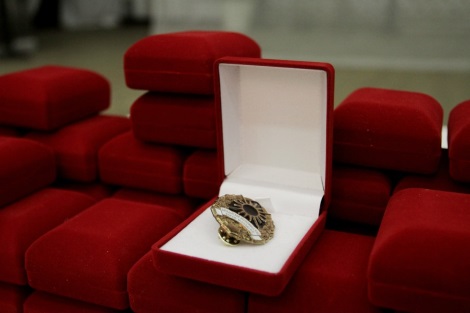 Активную поддержку работе Форума оказали школьники. Впервые мероприятия для учащихся средних образовательных учреждений были объединены в Конгресс. Программа конгрессных мероприятий была очень насыщенной: интерактивная игровая зона «Инженерная лаборатория евразийца», проводимая в поддержку Уральской инженерной школы; международная образовательная игра «Интеллект Евразии», объединившая команды из Казахстана, Киргизии и России; встречи школьников с чрезвычайными и полномочными послами в РФ Габриэлем Кочофой (Республика Бенин) и Его превосходительством Пунди Сринивасан Рагхаваном (Республика Индия). Школьники приняли участие в общефорумских мероприятиях: Молодежном образовательном квесте Forum’s Night, проходившем на территории ОАО «Уралхиммаш», и форсайт-сессии «Интеграция евразийского пространства 2035: взгляд молодежи», где провели мозговой штурм будущего. Главным мероприятием Конгресса школьников стала финальная открытая защита исследовательских проектов в рамках конкурсов «Образовательные инициативы XXI века», «Дебют в науке» и «Атомная наука и техника». На финал были приглашены более 240 проектов. География участников обширная - Свердловская область, Пермский край, Челябинская область, Удмуртия, Татарстан, ХМАО и ЯНАО. Конкурсы становятся поистине международными, проекты высылали школьники Белоруссии, Казахстана, Киргизии.Международное экспертное жюри определило победителей и номинантов конкурсов. Поздравляем учащихся Екатеринбурга, Первоуральска, Ревды, Сухого Лога, Лобвы, Туринска, Новоуральска, Каменск-Уральского, Нижнего Тагила, Асбеста, Ижевска, Муравленко, Астаны, Караганды, Костаная, Рудного с заслуженными наградами.VII ЕЭФМ стартует в октябре 2015 года.  Ждем активных участников и интересных проектов. Акции Уральского гуманитарного институтаУральский гуманитарный институт объявляет набор абитуриентов на направления: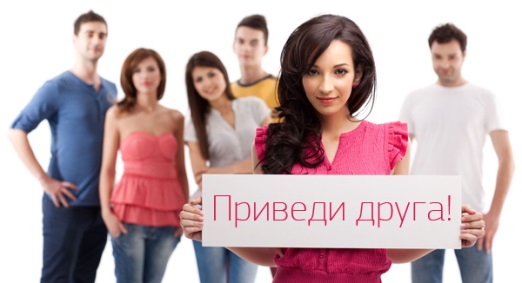 ЭкономикаМенеджментЮриспруденцияПсихологияВ период приемной компании приглашаем вас поучаствовать в наших акциях:«Получи бюджетное место». При поступлении в 2015/2016 учебном году на очную форму обучения первым трем абитуриентам в списке поступающих по направлению, набравшим наибольшее количество баллов по каждому конкурсу - льгота в размере 100% за счет собственных средств Института при сумме результатов сдачи трех ЕГЭ:от 180 баллов  - по направлениям подготовки: 030900 (40.03.01) «Юриспруденция», 080100 (38.03.01) «Экономика», 080200 (38.03.02) «Менеджмент» и 37.03.01 «Психология». «Приведи друга». Скидка в размере от 1000 до 3000 рублей (в зависимости от количества привлеченных поступающих) при оплате обучения за 2 семестр 2015/2016 учебного года абитуриентам и студентам, рекомендовавшим других лиц к поступлению.«Туристическая поездка за границу в подарок». Институт организует за счет собственных средств в феврале 2016 года туристическую поездку студента или поступающего, рекомендовавшего к зачислению на очную форму обучения не менее 5 абитуриентов. Дополнительную информацию можно получить на сайте www.urgi.ural.ruи по телефонам: Отдел по работе с поступающими Тел./факс: (343) 375-91-06Тел./автоответчик: (343) 237-26-16e-mail: urgi-pk@mail.ru                                                          Сайт: www.urgi.ural.ruЗадай вопрос ректору Гуманитарного университета прямо сейчас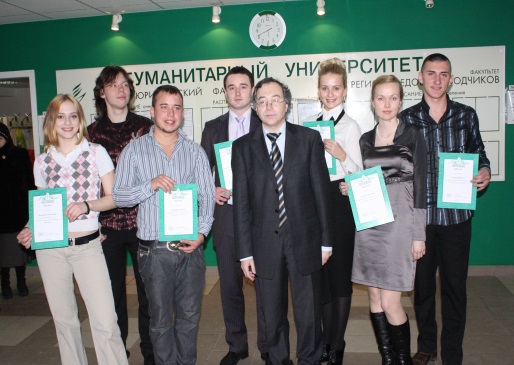 15 мая в Гуманитарном университете пройдет День увлекательной наукиВ этот день вы сможете встретиться и задать любой научный вопрос ректору Гуманитарного университета, доктору философских наук, профессору Льву Абрамовичу Заксу. В рамках Дня науки состоится X Конкурс научно-практических работ студентов и аспирантов «Новые голоса в науке: идеи и проекты». На пяти тематических секциях Конкурса студенты, магистранты, аспиранты представят самые интересные результаты своих научных исследований. В завершении вас ждет интересная интеллектуальная игра «Что? Где? Когда?». Знатокам предстоит ответить на вопросы, подготовленные преподавателями Гуманитарного университета. 

В Библиотеке университета вы сможете посетить выставки 
«Ученая сова – символ мудрости и знания». В экспозиции будут представлены самые разнообразные фигурки сов; 
«Память сильнее времени». Выставка книг, посвящена 70-летию Великой Победы. 

Приглашаем всех желающих принять участие в Дне увлекательной науки и начать собственный творческий поиск ответов на вопросы, которыми полна наша жизнь! 

Уже сейчас вы можете задать любой вопрос ректору 
Отправьте вопрос на электронный адрес nauka-gu@mail.ru Студенты Уральского института экономики управления и права побеждают во Всероссийской олимпиадеЕжегодно, студенты Уральского института экономики управления и права принимают активное участие во Всероссийской студенческой юридической Олимпиады.В декабре 2014 года на базе Института состоялся I тур Всероссийской студенческой олимпиады по направлению «юриспруденция». В состязании приняли участие лучшие студенты юридического факультета Института и всех его филиалов. Первое место в номинации «Теория государства и права» заняла студентка 4-го курса УИЭУиП (Курганский филиал) Ксения Вивчарук. 27 марта 2015 года состоялся II тур Всероссийской студенческой Олимпиады по направлению «юриспруденция, где  приняли участие студенты ведущих юридических вузов Уральского региона. В результате упорной борьбы Ксения Вивчарук стала лучшей среди всех представителей ведущих юридических вузов Уральского федерального округа в номинации «Теория государства и права», набрав 9 баллов из 10 возможных, заслуженно заняла 1 место и получила право представлять Уральский регион в III (финальном) туре Всероссийской студенческой Олимпиады!17 апреля 2015 года на состоялся III (финальный) тур Всероссийской студенческой Олимпиады по направлению «юриспруденция». В Олимпиаде  уже приняли участие лучшие студенты юридических ВУЗов из разных федеральных  округов Российской Федерации. В упорной борьбе с лучшими молодыми правоведами России Ксения Вивчарук завоевала 3-е место в номинации «Теория государства и права»! Абитуриент-2015: статистикаМинобрнауки РФ установило следующие минимальные баллы ЕГЭ на 2015 год:Баллы повышены по трем предметам: математике, иностранному языку и обществознанию.      Индивидуальные достижения абитуриентов – 20 баллов в сумме.В этом году при поступлении абитуриенты могут представить своеобразное портфолио – сведения о своих индивидуальных достижениях. За свои достижения абитуриент может получить до 20 дополнительных баллов. Баллы начисляются при обязательном предоставлении подтверждающих документов (оригиналов). Начисленные баллы заносятся в лист учета индивидуальных достижений абитуриента, который заверяется подписью ответственного секретаря приемной комиссии и печатью приемной комиссии.Мы собрали информацию о баллах у ведущих вузов Екатеринбурга. Как видите, каждый вуз начисляет баллы по-своему.              Бюджетные и внебюджетные места по вузам Екатеринбурга.Подборку по этому разделу  можно посмотреть  непосредственно на сайте Образование 66: http://www.obrazovanie66.ru/main_news.php?idn=182&tl=1Рекорды:
 Всего в этом году на ЕГЭ записалось 18295 человек. Из них более половины - 10 703 человека -  выбрали обществознание. А физику только каждый третий.
Таблица. Распределение участников ЕГЭ по предметам.
  Информация с сайта  Образование66Факультет телерадиожурналистики Гуманитарного университета проводит конкурс для старшеклассниковТы знаешь удивительного, неординарного человека? Напиши о нём рассказ, либо сделай с ним видеосюжет, либо фоторепортаж. Работы, высоко оцененные жюри, будут зачтены в конкурсе абитуриентов, поступающих на Факультет телерадиожурналистики Гуманитарного университета в разделе «Индивидуальные достижения». В жюри войдут преподаватели Факультета телерадиожурналистики и практикующие журналисты. 

Порядок организации и проведения конкурса 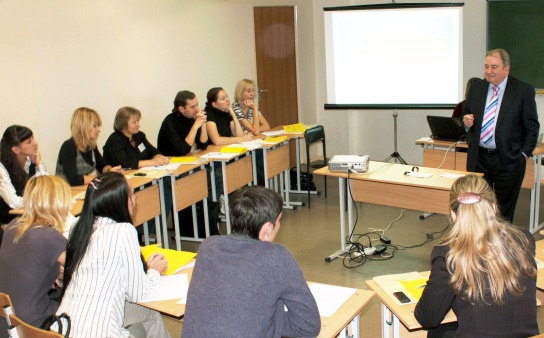 
1. Работа должна представлять собой рассказ об интересном, неординарном человеке и может быть выполнена в любой форме, в любом журналистском жанре: 
Текст (очерк, зарисовка, интервью); 
Видеосюжет; 
Фоторепортаж. 

2. Прием конкурсных работ осуществляется до 15 мая 2015 года на Факультете телерадиожурналистики. 

3. Требования к оформлению работ: текст, фоторепортаж и интернет-публикация предоставляются в печатном и электронном виде, видеосюжет – в электронном виде. 

4. К каждой работе должен быть приложен сопроводительный лист, в котором указано: 
Название работы; 
ФИО автора / авторов; 
Город, № образовательного учреждения, класс; 
Место публикации (если есть); 
Контактные данные участника: телефон, e-mail. 

5. Подведение итогов конкурса и награждение победителей состоится 24 мая 2015 года на Факультете телерадиожурналистики Гуманитарного университета. 
Победители и призеры награждаются дипломом. 

Участвуй в конкурсе со своим материалом об интересной, неординарной личности. Раскрой свой потенциал, стань сам удивительным героем! 

Что: Конкурс для старшеклассников «Удивительный герой» 
Где: Екатеринбург, Гуманитарный университет, Железнодорожников, 3, каб. 205 
Когда: прием работ до 15 мая 2015 годаДо акции «Вальс победы» осталась неделя!День Победы – один из самых значимых и светлых общенациональных праздников для миллионов людей независимо от страны их проживания, вероисповедания, политических взглядов.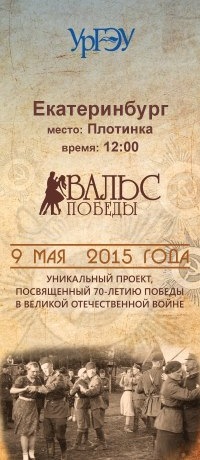 В рамках 70-летия Великой Победы проводится множество мероприятий. Непосредственно 9 мая будет проходить международная молодежная акция «Вальс Победы». Инициатором акции выступил ректор Уральского государственного экономического университета Михаил Федоров. Площадками акции станут города стран-участниц ОДКБ, города, прославившиеся своей героической обороной во время Великой Отечественной войны 1941—1945 годов, и все, кто готов подключиться к акции.Танцевальные пары, одетые в стиле 40-х годов XX века, будут вальсировать под аккомпанемент оркестра, исполняющего композиции военных и послевоенных лет. В финале на всех площадках одновременно исполнится «Вальс Победы» и все участники встанут в слово «СПАСИБО!». В Екатеринбурге акция будет проходить на Плотинке, начало в 12-00. Приглашаем всех желающих поддержать «Вальс Победы»!Американский университет в БолгарииАмериканский Университет в Болгарии (АУБГ) находится в городе Благоевграде — оживленном экономическом и культурном областном центре на юго-западе Болгарии.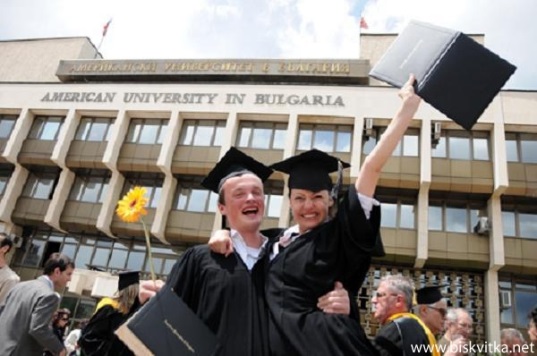 Университет аккредитован как в США, так и в Болгарии. Он был основан в 1991 году. Обучение ведется на английском языке. Выпускники университета получают американский диплом и болгарский государственный диплом с европейскими приложениями. Американский Университет в Болгарии признан одним из лучших университетов Восточной Европы и в настоящий момент привлекает лучших студентов из более 40 стран мира.Степень бакалавра присваивается по специальностям:Бизнес администрирование (Business Administration)Компьютерные технологии. Программирование (Computer Science)Экономика (Economics)Европейская политология (European Politics)История (History and Civilizations)Журналистика. Средства массовой информации (Journalism. Mass Communication)Информационные системы (Information Systems)Математика (Mathematics)Политология. Международные отношения (Political Science.International Relations)Американистика (American Studies)Центр профессиональной реализации университета помогает студентам планировать свое будущее. Каждый год проводятся Ярмарка вакансий и Ярмарка университетов, где предлагаются магистерские и докторантские программы. Ярмарка вакансий собирает представителей ведущих международных компаний, желающих принять на работу или стажировку выпускников АУБГ. Центр профессиональной реализации также предоставляет информацию о возможностях получение степени магистра или доктора в ведущих американских и европейских университетах.Выпускники АУБГ пользуются авторитетом среди работодателей, и большинство студентов добиваются успехов в карьерном плане. Они начинают работу сразу после окончания университета и находят пути и возможности для профессиональной реализации в своих родных странах или за рубежом. Выпускники университета работают в разнообразных экономических, социальных и политических сферах.Для того, чтобы поступить в Американский Университет в Болгарии абитуриенту необходимо сдать экзамены SAT и TOEFL. Уровень знания английского языка должен быть не менее 80 баллов. В случае успешной сдачи экзаменов, студенту может быть выделена стипендия.Если поступающий отвечает всем требованиям, за исключением результов вступительных экзаменов, то его могут принять в университет на программу интенсивной языковой подготовки в Институте английского языка при АУБГ. Семестровая программа подготовительных курсов разделена на три ступени, в зависимости от уровня владения английским языком. Последняя ступень посвящена только подготовке к экзаменам.Американский Университет предлагает студентам размещение в общежитияx. Они расположены в зеленом районе города, в 10 минутах ходьбы от главного здания университета.Университет предлагает возможность заниматься различными видами спорта (бейсбол, теннис, бокс, шахматы, лыжный спорт, фитнес, танцы, футбол, американский футбол, и аэробику).Американский университет в Болгарии (АУБГ)— это:престижный университет американского типа в Европе;классическое четырехлетнее обучение (бакалавриат);аккредитация и признание диплома в Европе и США;преподавание полностью на английском языке;двойной диплом — американский и европейский;возможность выбрать несколько специальностей;программы студенческого обмена, work & travel;подготовительная программа для поступающих (Институт английского языка при АУБГ);студенты из более чем 40 стран мира;преподаватели из США и Европы.Стоимость обучения за учебный год, доллар США:обучение — 10,300 проживание — от 1300 (студенческое общежитие)питание — от 1200 (студенческая столовая)учебная литература — 300страховка — от 120 дополнительные сборы — 750 (пропуск, организованные мероприятия и т.д) Екатеринбургского центра «Обучение за рубежом» сможет предоставить исчерпывающие сведения об университете, вступительных требованиях и процедуре зачисления, а также оформить «путевку в жизнь под ключ». Прием документов на 2015/2016 академический продолжается.Екатеринбургский центр «Обучение за рубежом»Г. Екатеринбург, ЦМТЕ, ул. Куйбышева, дом 44-Д, офис 806 (вход с ул. Белинского)Тел. (343) 3-808-444. www.edu-abroad.su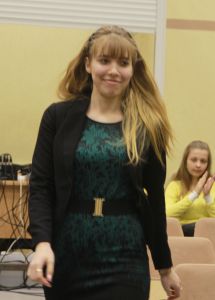 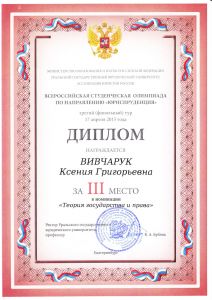 Русский язык36Математика27Физика36Химия36Информатика40Биология36История32География37Обществознание42Литература32Иностранные языки22 ВузыАттестат с отличиемСочинениеЗначок ГТОВолонтерская деятельностьУрФУ6 баллов10 баллов1 баллУрГПУ2 балла1 балл1 балл1 баллУрГАУ3 балла8 баллов1 балл1 баллУГЛТУДо 10 балловДо 10 балловДо 10 балловДо 10 балловРГППУДо 10 балловДо 10 балловДо 10 балловДо 10 балловУрГЮА2 балла1 балл1 баллУралГАХА3 баллаДо 10 баллов1 баллУГГУ5 баллов5 баллов1 баллУГМУ10 балловДо 10 баллов5 баллов3 баллаУрГЭУ-СИНХ3 балла10 баллов1 балл1 баллУрГУПС5 балловДо 10 баллов2 баллаРАНХиГС3 баллаДо 10 баллов2 баллаСИБГУТИ5 баллов1 балл5 балловТеатральный институт5 балловДо 5 баллов2 баллаГуманитарный университет3 баллаДо 10 баллов3 балла2 баллаЕкатеринбургская академия современного искусстваДо 10 балловДо 10 балловДо 10 балловДо 10 балловПредметы Количество участников ЕГЭ 2015 года, человекРусский язык17789Математика17113Обществознание10703Физика5320История3906Биология3274Химия2015Английский язык1633Информатика1686Литература1187География436Немецкий язык84Французский язык54